		Warszawa, 3 lipca 2017 r.Domowe gotowanie w prowansalskim stylu – niezbędnikKto z nas nie kocha domowych, ręcznie przygotowanych makaronów z pysznymi dodatkami? Czasem wysiłek przygotowania, wynagradza wspólna, pyszna kolacja w gronie najbliższych i długie rozmowy przy winie. Sieć salonów Agata przygotowała kolejną ofertę w której można znaleźć kilka przydatnych akcesoriów – nie tylko pomogą sprawnie przygotować pyszny domowy obiad, 
ale wniosą również delikatny, prowansalski akcent do Twojej kuchni.Domowe pichcenie i domowe makarony – czego potrzebujemy?Sztuka robienia makaronów nie jest tak trudna, jak mogłoby się wydawać. Wymaga jednak odrobiny czasu, cierpliwości i fantazji. Ręcznie wyrabiane ciasto nie ma sobie równych i z pewnością każdy doceni 
z sercem przygotowaną kolację czy obiad. Świeże produkty są również zdrowsze – zatem może czas na domową produkcję makaronów? W Salonach Agata 
w lipcowej ofercie, można znaleźć ręczną  maszynkę do robienia makaronu umożliwiającą regulację grubości 
i cięcia poszczególnych warstw ciasta. Przekonaj się, że to wcale nie takie trudne! 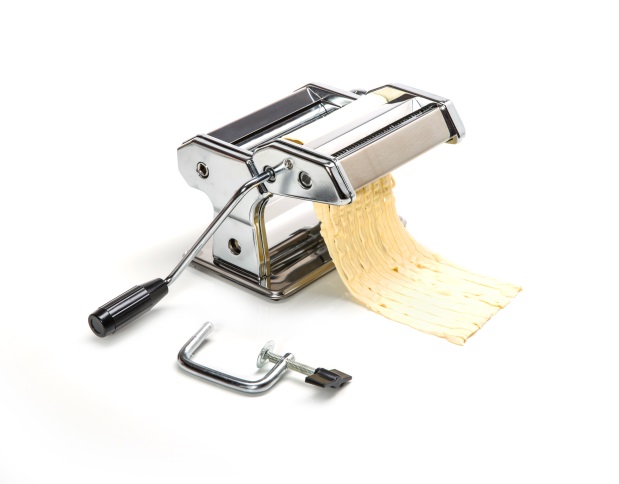 Pozostałe potrawy tj.: sosy, zupy czy inne dodatki możesz przyrządzić w emaliowanych garnkach 
z prowansalskich wzorem. Jeśli planujesz zmianę zużytego kompletu, ten dostępny w aktualnej promocyjnej ofercie sieci Agata, będzie wyglądać estetycznie zarówno w kuchni rustykalnej, skandynawskiej, jak i klasycznej. Co więcej, przygotowany obiad bądź kolację możesz skomponować na zastawie z porcelany z podobnym wzorem lawendy przewidzianym aż dla 18 gości; z kolei  wszystkie dodatki spożywcze i suche artykuły możesz przechować w pojemnikach ceramicznych.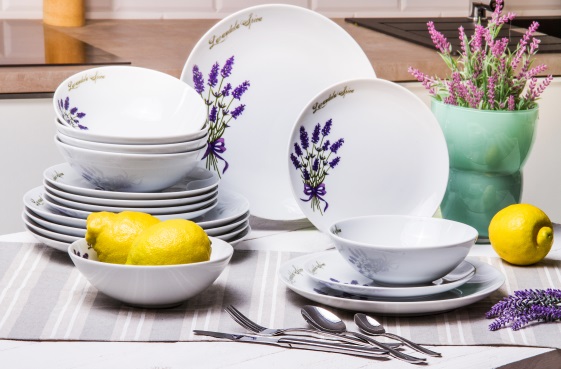 Aby dopełnić idealną aranżację kolacji dla najbliższych, również bieżąca oferta do 16 lipca umożliwia promocyjny zakup dodatków tj.: karafka na wino lub wodę za jedyne 4,99 zł oraz kamienną deskę do serwowania serów czy innych przekąsek (12,99 zł/szt.), na stół warto postawić szklane świece 
z jutowym, sznurkowym uchwytem (od 5,99 zł do 8,99 zł/szt.). Wtedy oprócz samodzielnie przygotowanych potraw możesz zadbać o miłą atmosferę i każdy detal, tak aby goście czuli się jak w małej prowansalskiej restauracji!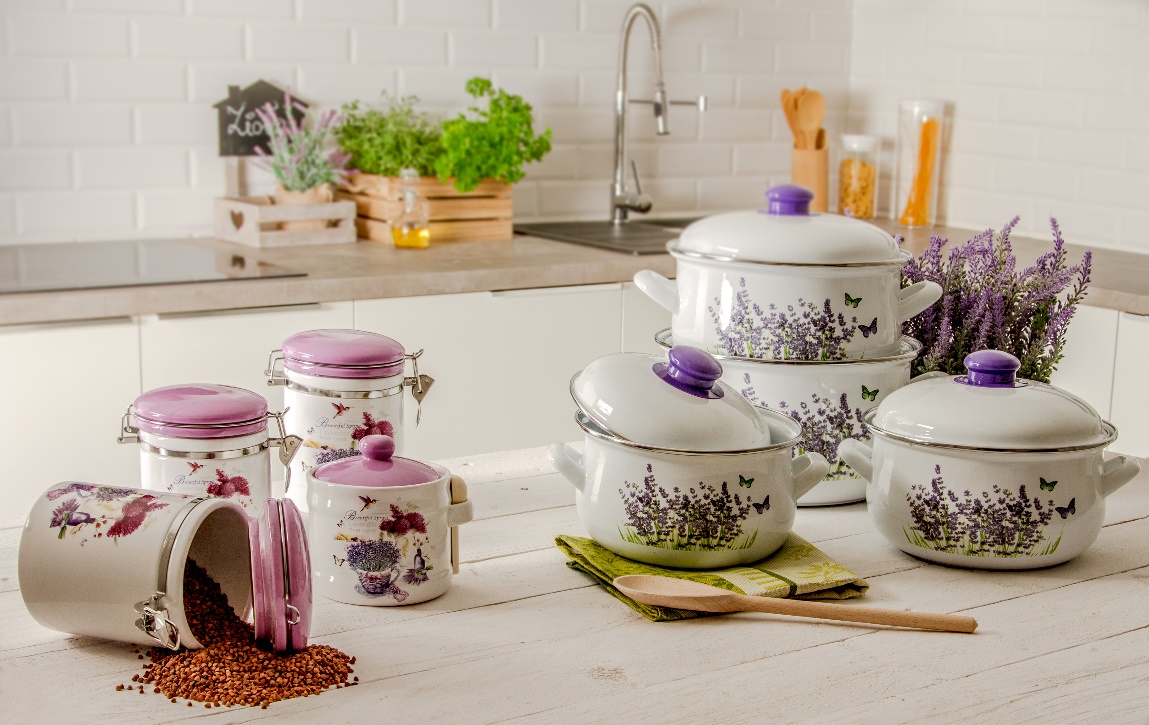 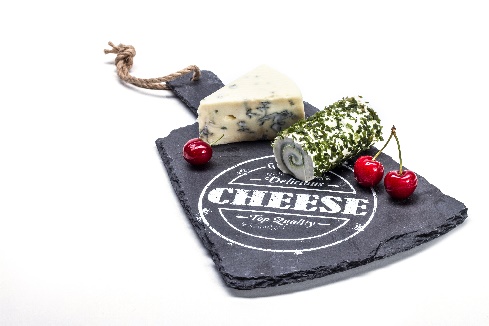 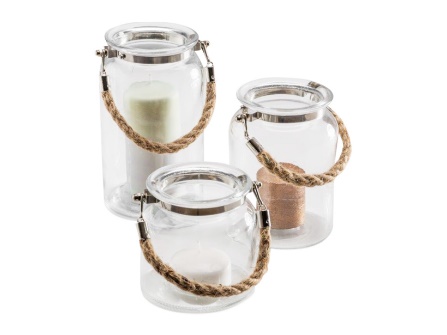 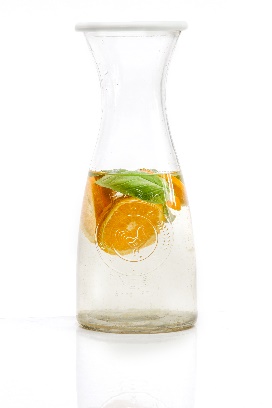 Promocja dostępna od 3 lipca do 16 lipca w Salonach Agata oraz w sklepach on-line. Regulamin oraz szczegóły promocje dostępne w salonach oraz na stronie www.agatameble.pl.Więcej o promocji: https://www.agatameble.pl/gazetka-promocyjna-03-16072017Więcej o produktach: https://www.agatameble.pl/akcesoria-i-dekoracje/wyposazenie-kuchni/akcesoria-kuchenne/pozostale/maszynka-do-https://www.agatameble.pl/akcesoria-i-dekoracje/wyposazenie-kuchni/garnki-i-patelnie/garnki/4342-kpl-4-garnkow-emalio-lawendaakaronu?querystring=maszynka+do+makaronuhttps://www.agatameble.pl/akcesoria-i-dekoracje/wyposazenie-jadalni/serwisy-obiadowe/kpl-talerzy-porcelanowych-6-18-bossO Agata SA.:Agata S.A. to sieć wielkopowierzchniowych salonów mebli oraz artykułów wyposażenia wnętrz w Polsce; obejmująca 21 wielkopowierzchniowych salonów zlokalizowanych zarówno w dużych, jak i średnich miastach w całym kraju. Agata S.A. poprzez punkty sprzedaży detalicznej i e-commerce oferuje kolekcje do pokoju dziennego, dziecięcego, sypialni, jadalni 
i kuchni, a także szeroką gamę produktów i akcesoriów do aranżacji wnętrz. Marka zapewnia dostęp do artykułów ponad 250 krajowych i zagranicznych producentów kilkudziesięciu marek własnych oraz szerokiego grona doradców, projektantów 
i ekspertów. Więcej o Agata S.A: www.agatameble.plKontakt dla mediów:Joanna Bieniewicz
24/7Communication Sp. z o.o.							
ul. Świętojerska 5/7
00-236 Warszawatel.: 22 279 11 15 
tel. kom: +48 501 041 408
joanna.bieniewicz@247.com.plAngelika Anusiewicz-BochenekZastępca Dyrektora ds. Marketingu Agata SAAl. Roździeńskiego 93 40-203 Katowicetel. +48 32 735 07 75
tel. kom. +48 519 134 115angelika.anusiewicz@agatameble.pl